МУНИЦИПАЛЬНОЕ АВТОНОМНОЕ ОБЩЕОБРАЗОВАТЕЛЬНОЕ УЧРЕЖДЕНИЕ ГОРОДСКОГО ОКРУГА КОРОЛЕВ МОСКОВСКОЙ ОБЛАСТИ «ГИМНАЗИЯ № 9»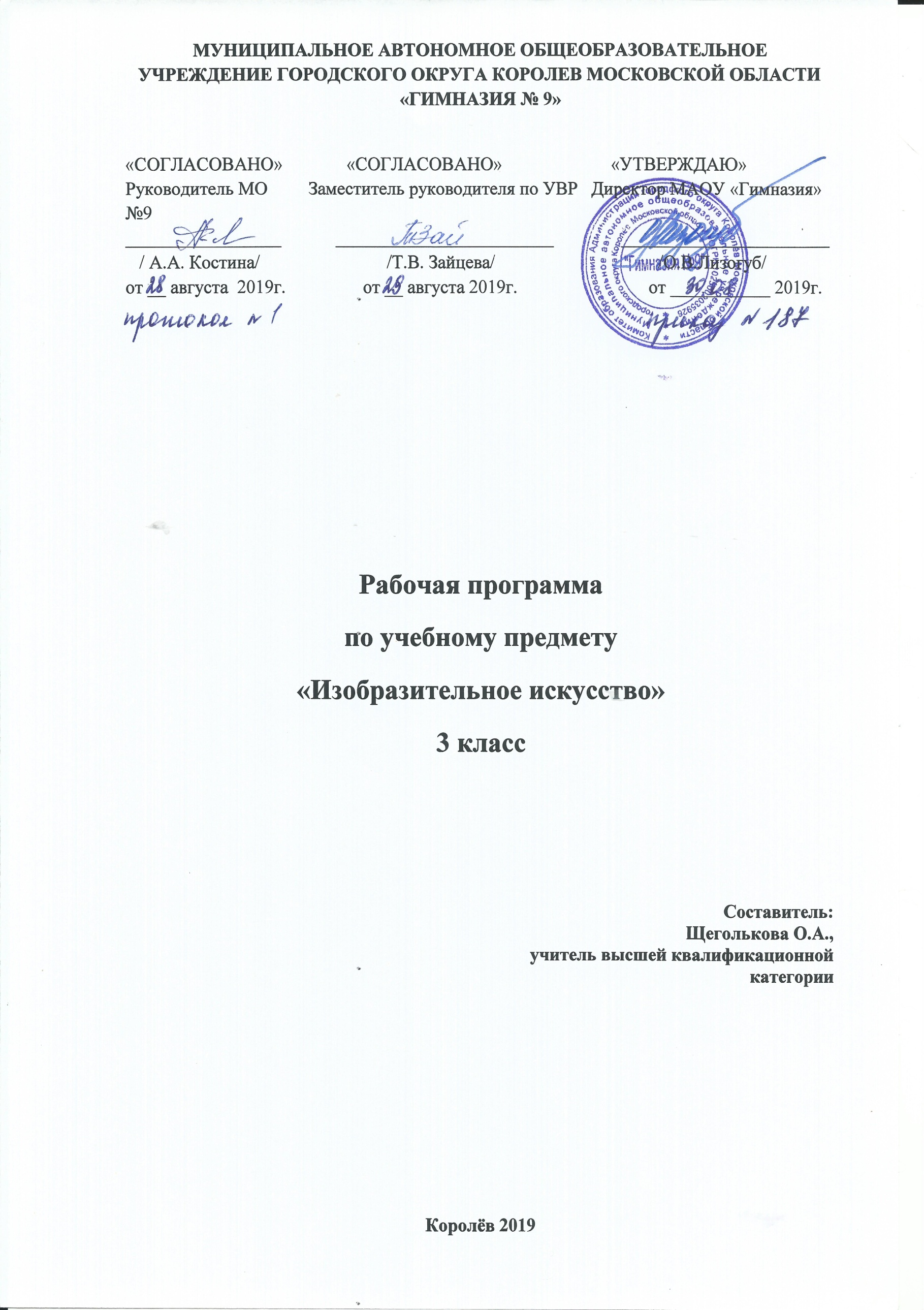 «СОГЛАСОВАНО»              «СОГЛАСОВАНО»                        «УТВЕРЖДАЮ»Руководитель МО    Заместитель руководителя по УВР   Директор МАОУ «Гимназия №9»_________________            ________________________               _______________________   / А.А. Костина/                            /Т.В. Зайцева/                                    /В.В. Хабарова/от __ августа  2018г.                 от __ августа 2018г.                             от ___________ 2018г.РАБОЧАЯ ПРОГРАММА КУРСА ВНЕУРОЧНОЙ ДЕЯТЕЛЬНОСТИХОРОВАЯ ШКОЛА4 классСоставитель: Рудич Ольга Николаевна, учитель первой  квалификационной категорииКоролев 2019Пояснительная записка Программа внеурочной деятельности «Хоровая школа» является адаптированной образовательной программой, разработанной на основе Федерального государственного образовательного стандарта начального общего образования (далее – ФГОС НОО), 2014. Программа соответствует требованиям Федеральным государственным образовательным стандартом (далее - ФГОС), Концепции духовно-нравственного развития и воспитания гражданина России, планируемых результатов с учетом Федеральных государственных требований планируемых результатов с учетом Федеральных государственных требований , Основной образовательной программой начального общего образования МАОУ «Гимназия №9»Направление программы внеурочной деятельности - общекультурное. Данная рабочая программа является модифицированной, разработана на основе типовых программ по хоровому пению для детей младшего школьного возраста: М.И. Белоусенко «Постановка певческого голоса. Белгород, 2006г; Д., Огороднова «Музыкально – певческое воспитание детей», Никифорова Ю.С. «Детский академический хор», Москва, 2003г., «Хоровой класс ДМШ и ДШИ» В. Попова, М., 1988г.Программа внеурочной деятельности «Хоровое пение 1-4 класс» базируется на основных нормативных документах РФ:Федеральный закон от 29.12.2012 №273-ФЗ (ред. От 25.11.2013) «Об образовании в Российской Федерации» (с изм. и доп. вст в силу с 01.01.2014)Приказ Министерства образования и науки РФ от 06.10.2009 года № 373 «Об утверждении и введении в действие федерального государственного стандарта начального общего образования», (зарегистрирован в Минюсте 22.12.2009, рег. № 17785).Приказ Министерства образования и науки Российской Федерации от 17.12.2010 №1897 «Об утверждении и введении в действие федерального государственного образовательного стандарта основного общего образования»Письмо Минобрнауки РФ от12.05.2011 № 03-296 «Об организации внеурочной деятельности при введении федерального государственного образовательного стандарта»;Письмо Минобрнауки РФ от 11.12.2006 № 06-1844 «О примерных требованиях к программам дополнительного образования детей»;Федеральные требования к образовательным учреждениям в части минимальной оснащенности учебного процесса и оборудования учебных помещений, утвержденные Приказом Министерства образования и науки России от 04.10.2010 года № 986.Приказ Министерства образования и науки Российской Федерации от 28 декабря 2010 г. № 2106 «Об утверждении федеральных требований к общеобразовательным учреждениям в части охраны здоровья обучающихся, воспитанников»;Постановление Главного государственного санитарного врача Российской Федерации от 29 декабря 2010 г. № 189 г. Москва «Об утверждении СанПиН 2.4.2.2821-10 «Санитарно-эпидемиологические требования к условиям и организации обучения в общеобразовательных учреждениях».Хоровое пение относится к самым доступным видам коллективного музыкального исполнительства и является важным средством формирования художественного и эстетического вкуса, формирует гражданскую позицию подрастающего поколения. Помимо воспитательных и образовательных составляющих, есть и физиологический аспект: тренировка голосового аппарата в раннем возрасте формирует здоровый голос взрослого человека. Младший школьник знакомится со технологиями охраны голоса, дыхательной и звукообразующей системы и здоровья в целом.Тематическая направленность программы позволяет наиболее полно реализовать творческий потенциал ребенка, способствует развитию целого комплекса умений, совершенствованию певческих навыков, помогает реализовать потребность в общении.Актуальность программы связана с ростом числа детских коллективов, расширением их концертно-исполнительской деятельности, стилем сочинений, которые пишутся с расчетом на голосовые возможности детей. В певческой деятельности творческое самовыражение обучающихся формируется в ансамблевом пении, хоровом пении одноголосном и многоголосном исполнении образцов вокальной классической музыки, народных и современных песен с сопровождением и без сопровождения, в обогащении опыта вокальной импровизации.Цель: развитие личности младшего школьника в новой системе ценностей современного общества РФ средствами музыкально-хорового искусства.Цель программы соответствует требованиям к личностным результатам освоения Основной Образовательной Программы, установленным ФГОС.Задачи программы раскрывают логику достижения цели при организации практической деятельности обучающихся.формирование основ вокально-хоровой культуры и хорового мышления, как вида коллективного музицирования; приобщение учащихся 4 классов к сокровищнице отечественного и мирового вокально-песенного, хорового искусства;выявление связи музыки и жизни, как отражение жизни в музыкальном искусстве;развитие интереса к хоровой музыке и музыкальной – хоровой деятельности, образного и ассоциативного мышления и воображения, музыкальной памяти и слуха, певческого голоса, учебно-творческих способностей в различных видах учебно-хоровой деятельности;развитие одарённости и природных способностей учеников 4 классов;овладение практическими вокальными УУД хорового многоголосия; воспитание эмоционально-ценностного отношения к хоровому искусству, художественного вкуса, нравственных и эстетических чувств, таких как:любовь к ближнему, к своему народу, к Родине; уважения к истории, традициям, музыкальной культуре разных народов мира;освоение знаний о музыке, композиторах, исполнителях русской и мировой культуры. Реализация программы внеурочной деятельности направлена на учеников начальной школы и предусматривает перспективное развитие навыков хорового мастерства в средней и старшей школе. Гимназия создает условия для активного участия обучающихся по данной программе во внеурочной деятельности школы по общекультурному направлению. Форма занятий – групповая. На хоровых занятиях органически сочетаются фронтальное воздействие руководителя на всех учащихся - коллективное воздействие и индивидуальный подход к каждому участнику коллектива, т.е органически сочетаются групповые и дифференцированные формы работы. Занятия планируются с учётом возрастных, психологических и индивидуальных особенностей обучающихся. Содержание программы включает в себя занятия разных типов, на которых решаются вокальные, творческие и воспитательные задачи. -беседа;-практические занятия;- урок-концерт;-репетиция;-концерт;-индивидуальная работа с учащимися;-выездное занятие;-мастер-класс;-участие в конкурсах и фестивалях.В рамках одного занятия сочетаются разные виды деятельности:- вокально-хоровая работа;- элементы хорового сольфеджио;- ритмические упражнения;- дыхательная гимнастика- творческие задания- театрализация- пластическое интонирование и др.Режим занятий4 класс –  1 час в неделю (34 учебные недели)Количество участников хорового урока от 15 человек и более. Основанием зачисления в состав хора является заявление родителей.Ожидаемые результаты реализации внеурочной деятельности Личностные результаты освоения программы:Формирование установки на безопасный, здоровый образ жизни, наличие мотивации к творческому труду, работе на результат, бережному отношению к материальным и духовным ценностям.Формирование основ гражданской идентичности, формирование основ гражданской идентичности, принадлежности в форме осознания «Я» как члена семьи, представителя народа, гражданина России, чувства сопричастности и гордости за свою Родину, народ и историю;формирование эмоциональное отношение к искусству;формирование духовно-нравственных ценностей, эстетических потребностей и эмоциональности и чувств;реализация творческого потенциала в процессе коллективного музицирования;Развитие навыков сотрудничества со взрослыми и сверстниками во время урочной, репетиционной и концертной деятельности, умения работать в коллективе;Развитие самостоятельности и личной ответственности за свои поступки, в том числе в информационной деятельности, на основе представлений о нравственных нормах, социальной справедливости и свободе.Метапредметные результаты освоения программы:регулятивные УУД:планировать свои действия с творческой задачей и условиями её реализации;самостоятельно выделять и формулировать познавательные цели урока;выстраивать самостоятельный творческий маршрут общения с искусством;создавать исполнительский план хорового произведения;коммуникативные УУД:участвовать в жизни микро- и макросоциума (группы, класса, школы, города, региона и др.) – участие в концертных выступлениях различного уровня (класс, школа, район, город, регион);уметь слушать и слышать мнение других людей, излагать свои мысли о музыке;работать над унисоном в хоре и хоровой партии;осознавать свою роль в многоголосном пении;работа над произведениями с сопровождением разного уровня сложности и самостоятельности (дублирующим голос и не дублирующим голос);работать с минусовками;применять знаково-символические и речевые средства для решения коммуникативных задач.познавательные УУД:использовать знаково-символические средства (нотная грамота, теория музыки, музыкальная литература) для разучивания и исполнения хоровых произведений различной степени сложности;осуществлять поиск необходимой информации для выполнения учебных заданий с использованием учебной литературы, энциклопедий, справочников;расширять музыкальный кругозор.Формы и виды контроляВиды контроля достижений результатов внеурочной деятельности: индивидуальная оценка результатов внеурочной деятельности каждого обучающегося на основании экспертной оценки личного портфолио – самооценка каждого участника хорового коллектива; коллективный результат внеурочной деятельности вокального ансамбля, хора в рамках общекультурного направления – участие в концертах разного уровня, самостоятельные мероприятия хорового коллектива - урок-концерт, открытый урок, мастер-класс, концерт, творческая мастерская, творческая презентация, отчётный концерт. качественная и количественная оценка эффективности деятельности ОУ по направлениям внеурочной деятельности на основании суммирования индивидуальных результатов обучающихся. Формы подведения итогов освоения программы внеурочной деятельности: участие ребенка в концертных выступлениях различного уровня (классного, школьного, районного, муниципального, регионального, всероссийского и международного);участие в конкурсных программах различного уровня (классного, школьного, районного, муниципального, регионального, всероссийского и международного);выполнение творческих и конкурсных работ художественно-эстетического цикла различного уровня (классного, школьного, районного, муниципального, регионального, всероссийского и международного).Содержание программыОснова программы внеурочной деятельности: тематическое построение учебных задач. Принцип построения учебно-тематического плана: от простого к сложному, от знаний к творчеству, от теории к практике, от практической деятельности к хоровым концертам.Творчески  подходя к программе, нельзя разрушать тематической целостности и последовательности программы. Учебный материал, отобранный для занятий, является педагогически целесообразным, так как специфика вокального пения обусловливает особенности методической работы с певческим голосом. Подчинение всего материала занятия его основной теме дает возможность педагогу достаточно свободно заменять одно произведение другим с аналогичным художественно - педагогическими задачами.Вокально-певческие задачи развития УУД в искусстве хорового пенияПроцесс музыкального воспитания как формирование певческой функции в органичном единстве с формированием ладового и метроритмического чувства включает решение следующих вокально-певческих задач:Певческая установка0бщие правила пения включают в себя понятие «певческая установка». Петь можно сидя или стоя. При этом корпус должен быть прямым, плечи расправлены и свободны. Голову не следует задирать, а нужно держать несколько наклонённой вперёд, не боясь ею в небольших пределах двигать. На репетициях дети, как правило, могут петь сидя, но наилучшее голосовое звучание происходит при пении стоя.ДыханиеВоспитание элементарных навыков певческого вдоха и выдоха. В певческой практике широко распространён брюшной тип дыхания. Современная методика воспитания голоса свидетельствует о том, что певцы всех возрастов пользуются смешанным типом, при этом у одних расширяется живот, у других грудная клетка, у третьих только нижние рёбра. Дыхательный процесс содержит много индивидуальных особенностей, которые не позволяют унифицировать внешне-физиологические признаки дыхания. Практикой выработаны три основных правила по формированию певческого дыхания:1) вдох делается быстро, легко и незаметно (не поднимая плеч);2) после вдоха перед пением следует на короткое время задержать дыхание;3) выдох производится ровно и постепенно (как будто нужно дуть на зажжённую свечу).С приёмами дыхания дети знакомятся без пения, по знаку педагога. Певческий вдох формируется естественно, непринуждённо. С помощью дыхательных упражнений следует научить детей делать вдох через нос. Это способ не только физиологически верно организует певческое дыхание, но способствует общему правильному развитию дыхательной функции. Вдох через нос стимулирует использование при голосообразовании головного резонатора, а это служит показателем правильной работы гортани, что способствует раскрепощению челюсти. Навык брать дыхание через нос при пении упражнений даёт ребёнку возможность при исполнении песен пользоваться комбинированным вдохом (через нос и рот). Вдох становится почти незаметным и в то же время полноценным.К тому же привычка делать вдох через нос имеет здоровье-оберегающую функцию (общегигиеническое значение, предохранение от заболевания среднего уха, которое вентилируется только при вдохе через нос).Работой над экономным и более или менее продолжительным выдохом достигается протяжённость дыхания. Для продолжительного выдоха необходимо научить детей делать достаточно глубокий, но спокойный вдох. Ученики должны знать, что при небольшом вдохе дыхание расходуется быстро, а слишком глубокий вдох приводит к неровному и напряжённому выдоху, что вредно отражается на красоте звука. Для развития навыка продолжительного выдоха следует предложить детям петь на одном дыхании всю фразу, если она не очень длинна. Также учащимся объясняется, что место, где надо брать дыхание, называется цезурой и имеет обозначение V.АртикуляцияПравильное формирование гласных звуков. От правильного формирования гласных зависит умение петь связно, красивым, округлённым и ровным звуком. Педагог обязан знать артикуляционные свойства гласных, обусловленные положением голосового аппарата.При выработке певческого «а» опускается нижняя челюсть, полость рта раскрывается широко, глотка становится узкой. Педагог использует упражнения для раскрепощения голосового аппарата (см. литературу), освобождая его от зажатости напряжения. Звук «а» требует округлённости звучания. Гласный «о» близок к «а», но более затемнён по тембру. Глоточная полость округлой формы и несколько более расширена, чем при пении на «а».Гласный «и» обладает собранностью и остротой звучания, что способствует нахождению так называемой «высокой позиции», а также наименьшей природной громкостью из-за узости формы рта при пении. Педагог использует в работе над «и» приёмы для устранения тусклости и глухости звучания голоса. При обучении детей вокальным навыкам следует начинать работу с гласной «у», при исполнении которого ротовое отверстие сужается и расширяется глотка. Этот гласный способствует выравниванию звучания других гласных. Звук «у» даёт возможность детям легче и быстрее перейти от речевой к певческой форме подачи звука. В упражнениях порядок гласных изменяется в связи с поставленной задачей. Педагог обязан знать о факторе взаимовлияния гласных: если первый гласный своими качествами воздействует на последующие, то и свойства последующих, в свою очередь, передаются первым. В работе над гласными следует:а) добиваться округлённости звука, его высокой позиции;б) использовать пение закрытым ртом, при котором поднимается мягкое нёбо и во рту создаётся ощущение присутствия небольшого яблока;в) для достижения остроты и звонкости звучания применять использование йотированных гласных и слогов с наличием полугласного «й», который ставится позади гласной: ай, ой, ий;г) педагогу тщательно следить не только за формой, но и за активностью артикуляционного аппарата.Важная задача для педагога - научить детей связному и отчётливому исполнению гласных в сочетании с согласными, то есть певческой кантилене и дикции. Чёткость произношения согласных зависит от активной работы мышц языка, губ и мягкого нёба. Чёткое формирование согласных «д, л, н, р, т, ц» невозможно без активных движений кончика языка, отталкивающихся от верхних зубов или мягкого нёба. Согласные «б, п, г, к, х» образуются при активном участии мышц мягкого нёба и маленького язычка. Согласные оказывают большое влияние на характер атаки звука (мягкой или твёрдой).Для «размягчения» звука следует применять слоги с согласным «л», а при звуковой вялости - слоги с согласным «д». При этом педагогу не следует бояться словесных пояснений в отношении механики образования гласных и согласных звуков.Подвижности голосаЭто качество приобретается на основе ранее усвоенных навыков связного пения и чёткой дикции. Подвижность или гибкость голоса - искусство исполнения произведения с необходимыми отклонениями от основного темпа (ускорением или замедлением), усилением или ослаблением звучности. В работе над подвижностью должна соблюдаться постепенность: прежде чем петь упражнения и песни в быстром темпе, надо научить детей исполнять их в умеренном темпе и с умеренной силой звучания.Расширение певческого диапазона детейЭтому виду работы хорошо способствуют технические упражнения, начиная с примарных звуков среднего регистра, требующих минимума затраты мышечной энергии голосового аппарата. Для определения ширины диапазона педагогу следует выявить примарные звуки, которые дети поют правильно в интонационном отношении и с помощью упражнений расширять эту зону, исполняя упражнения полутон за полутоном вверх. Следует следить за звучанием детского голоса - если дети поют форсированным, крикливым звуком, значит, эта зона не доступна для овладения ею ребёнком, следует избегать такого пения.Развитие чувства метроритмаТакая работа осуществляется с помощью специальных технических упражнений (см. литературу) или приёмов по преодолению ритмических трудностей в песенном репертуаре.Каждое произведение должно быть исследовано педагогом на предмет выявления трудностей. Соответственно составляется план по преодолению таких трудностей и подбираются специальные конкретные упражнения.Выразительность и эмоциональность исполненияЛюбое исполнение песни - эмоциональное переживание. Педагогу следует дать детям прочувствовать содержание, определить характер исполнения, распределить кульминационные зоны.Художественный образ, заложенный в песне, ставит перед учеником сложные исполнительские задачи, решаемые с помощью педагога. Большое значение имеет качество показа песни самим учителем.Работа над чистотой интонирования.В целях правильного в интонационном отношении песенного материала следует заранее подобрать в процессе разучивания удобную тональность. Хорошей помощью является пение без сопровождения. Применяется упрощённый аккомпанемент с обязательным проигрыванием основной мелодической темы. Для создания условий наилучшего интонирования мелодии следует стимулировать тихое пение. Работа над трудно вокализуемыми местами выделяется в отдельные вокальные задачи и решается с помощью специальных тренировочных упражнений. Следует использовать пропевание мелодии в форме легато и стаккато.Формирование чувства ансамбляВ хоровом исполнении следует учить детей прислушиваться друг у другу, соотносить громкость пения с исполнением товарищей, приучать к слаженному артикулированию. Чувство ансамбля воспитывается путём решения задач одновременного начала и окончания пения. Исполняя произведение в хоре, дети должны научиться выравнивать свои голосовые тембры, уподоблять свой голос общему звучанию.Формирование сценической культурыЗадача педагога - подбирать репертуар для детей согласно их певческим и возрастным возможностям. Также необходимо учить детей пользоваться звукоусилительной аппаратурой, правильно вести себя на сцене. С помощью пантомимических упражнений развиваются артистические способности детей, в процессе занятий по вокалу вводится комплекс движений по ритмике.Таким образом, развитие вокально-хоровых навыков сочетает вокально-техническую деятельность с работой по музыкальной выразительности и созданию сценического образа.В работе с вокальным коллективом необходимо руководствоваться следующими принципами:Развивать голос из примарных тонов, без торопливости расширять диапазон.Главным методом считать устное объяснение, показ учителя.Критерием оценки считать качество звука, свободу при пении, не количество, а качество выученного материала.Всю певческую работу связывать с развитием музыкального слуха.Повторять выученное на каждом занятии, что является фундаментом для последующей работы.Применять индивидуальный опрос, наблюдать за развитием каждого ученика.Календарно-тематическое планирование№ п/пНаименование разделов и темСодержание Количество часовДата проведения занятия  Дата проведения занятия  № п/пНаименование разделов и темСодержание Количество часовпланфакт№ п/пНаименование разделов и темСодержание Количество часов1Песня- как одна из форм вокальной музыкиКуплетная форма, как  характерный признак песни,как как одной из форм вокальной музыки. Значение куплета и припева . «Слышишь песню»- вспомнить.«Песня  о дружбе»  повторение.«Гранатовое дерево» повторение.Прослушивание и деление на группы108.09.20162A capellaПонятие а capella- пение без сопровождения объяснение особенностей исполнения данным приёмом, его применение.«Слышишь песню» - петь а capella каноном«Гранатовое дерево» повтор а capella115.09.3Фразировка в мелодии с преобладанием движения на одном звукеОбъяснение необходимости «подталкивать вперёд» до акцента мелодии с преобладанием движения на одном звуке при выстраивании фразировки«Барашеньки, крутороженьки»«Четыре таракана и сверчок»- разучивание 1 куплета, припева, выстраивание фраз.122.09.4	Дикция в песнях с быстрым темпомОбъяснение необходимости утрированно чёткой дикции в песнях с быстрым темпом. Отработка чёткой дикции в песне «Четыре таракана и сверчок»- разучивание 2-ого куплета и припева129.09.5Работа над образом песни.	Работа над развитием музыкального образа в зависимости от развития сюжета от начала до конца песни. «Четыре таракана и сверчок»- разучивание 3 куплета и припева.  106.106Взаимосвязь текста и музыки в песне«Дорога добра» прослушивание, беседа о взаимосвязи текста и музыки, разучивание 1 куплета. 113.107 Отличие приёма исполнения «Non legato»  (нон легато) от «legato» (легато).  Объяснить отличие приёма исполнения «нон легато» от «легато» и области их применения в песне. Отработка приёма «нон легато» в песне «Дорога добра» 2 куплет.120.108Работа с минусовой фонограммойОбъяснить особенность исполнения под  минусовую фонограмму, в которой задан определённый темп «Дорога добра»  разучивание 3 куплета. Соединить всю песню. Пропеть песню под фонограмму127.109Обобщающий урок.Повторение  всех  понятий и разученных песен.110.1110Чередование приёмов звуковедения в одной песне.Вспомнить особенности основных приёмов звуковедения: легато, нон легато, стаккато, применять их чередование при разучивании песни.«Песенка ослика» - разучивание 1 куплета.117.1111подголосочное многоголосие Объяснение исторических корней пения русских народных песен с использованием подголосочного многоголосия; примеры звучания многоголосия в записи«Песенка ослика» - разучивание 2 куплета. 124.1112Остинато в песнеПонятие «многоголосие»- повторить,  Понятие-остинато, пример звучания в записи«Странное дело»-  разучивание 1 куплета с остинато101.1213Движение параллельными терциямиПонятие «Движение параллельными терциями». Объяснить причину большой востребованности данного приёма в вокальной музыке.Распевание  параллельными терциями.«Странное дело»-  разучивание 2 куплета. Припев -Работа по голосам.108.1214Канон как один из видов многоголосия.Повтор понятия «канон», как одного из видов многоголосия и его характерных особенностей.  «Слышишь песню у ворот» - повтор, отработка .«Белая дорожка»- разучивание 1 куплета.115.1215Обобщающий урок.Повторение  пройденного, подготовка к новогоднему празднику. Повтор песни «Белая дорожка» «Белая дорожка»- разучивание 2,3 куплетов.122.1216Ансамбль в партии при многоголосииПовторение понятия «ансамбль в партии» роль ансамбля при исполнении многоголосия.«Странное дело» соединение 2х голосного  фрагмента.  Повтор новогодних песен.112.01.201717Гармонический слух.Понятие гармонического слуха, важной роли его развития при пении многоголосия. «Слышишь песню у ворот» а capella.  Контроль за чистой интонацией. 119.01.18Чередование приёмов звуковедения  в разнохарактерной песнеВспомнить особенности основных приёмов звуковедения: легато, нон легато, стаккато, применять их чередование при разучивании разнохарактерной  песни «Точка, точка, запятая» прослушивание, приёмы звуко- ведения разучивание 1 куплета и 1припева126.0119Чистота интонации при движении мелодии скачками«Точка, точка, запятая» отработка чистоты интонации среднего эпизода в медленном темпе в пунктирном ритме.102.0220Работа над образомСоздание «строгого, поучительного» образа в припеве путём грамотной фразировки, акцентов и приёма «нон легато»109.0221Выработка хорошего слухового контроля в партии.Значение слухового контроля для чистоты интонации в процессе разучивания произведения«Точка, точка, запятая» разучивание 2 куплета и 2припева, следя за чистотой интонации.116.0222Создание разнохарактерного образа в песне.Практическая работа над созданием музыкального образа в песне, с использованием известных средств музыкальной выразительности и приёмов исполнения.«Точка, точка, запятая» соединить всё в умеренном темпе, следя за сменой приёмов исполнения разных частей песни.102.0323«Лирический образ» в песне«Лирический образ» в песне – круг образов и используемых средств музыкальной выразительности и приёмов исполнения.  «Мама»- разучивание 1 и 2 куплетов, пение с минусовой фонограммой109.0324Кантилена в песнеОбъяснение понятия «Кантилена» как музыкальный образ, используемых средств музыкальной выразительности и приёма исполнения на легато . «Дай мне руку» - разучивание 1куплет и припев по голосам разучивание. 116.0325Чистота интонации при движении параллельными терциями в упражненияхПрактическая работа над развитием навыка слухового контроля за чистотой интонации при движении параллельными терциями в упражнениях«Дай мне руку»  припев соединить 2х голосие, отработка чистоты интонации.123.0326Слуховой контроль, как  основа чистотой интонации при пении многоголосияПрактическая работа над развитием навыка слухового контроля за чистотой интонации при пении многоголосия.«Дай мне руку» разучивание 2куплета, соединить всё.106.0427Развитие внутреннего слуха (теория, упражнение)Понятие внутренний слух, как умение слышать звуки,  не пропевая их. Значение развития данного навыка Пение звукоряда с пропеванием  некоторых  ступеней про себя«Прощай, начальная школа» разучивание 1 куплета, припев113.0428Развитие внутреннего слуха (выработка навыка в упражнениях)Пение звукоряда скачками с возвращением на 1 ступень лада с пропеванием некоторых  ступеней про себя«Прощай, начальная школа» 2 куплет120.0429Развитие внутреннего слуха в движении параллельными терциями Пропевание звукоряда 2х голосно   в  терциювверх и вниз с пропуском некоторых ступеней.«Прощай, начальная школа» 3 куплет, соединить всё. 127.0430Выстраивание фразировки на основе текстовой   логикиРабота над выстраиванием фразировки в песне«Прощай, начальная школа», работа с минусовой фонограммой.104.0431Значение акцента в движении мелодии скачкамиОбъяснение способов преодоления сложности исполнения мелодии со скачком.«Добрые сказки» разучивание 1 куплета и припева с использованием акцентов в скачках.111.0532Значение чёткой дикции и артикуляции в мелодии со скачками.«Добрые сказки» разучивание 2 куплета, соединить всё. Дикционная работа. Пение с минусовой фонограммой.118.0533Подготовка к отчётному концерту Обобщающий урокВспомнить песни: «Дай мне руку»,  «Точка, точка, запятая», Песенка о дружбе», «Прощай, начальная школа», добрые сказки».работа над образом, пение с минусовой фонограммой125.0534Отчетный концерт28.05                                                                   Итого: 34ч